DD 8.24 L’économie américaine de 1945 à 1980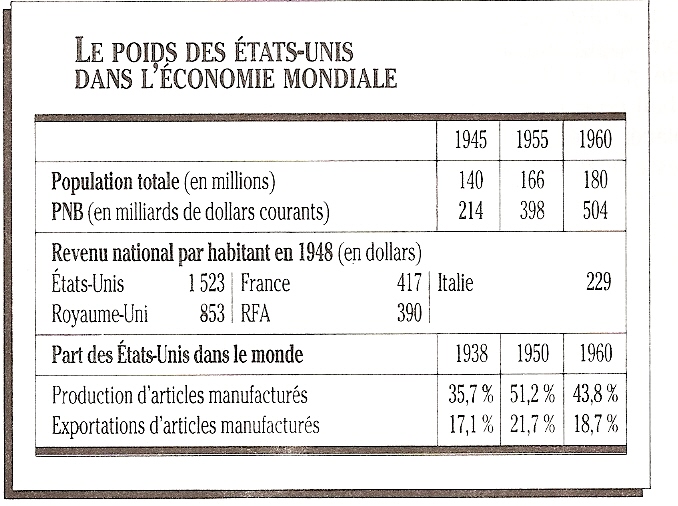 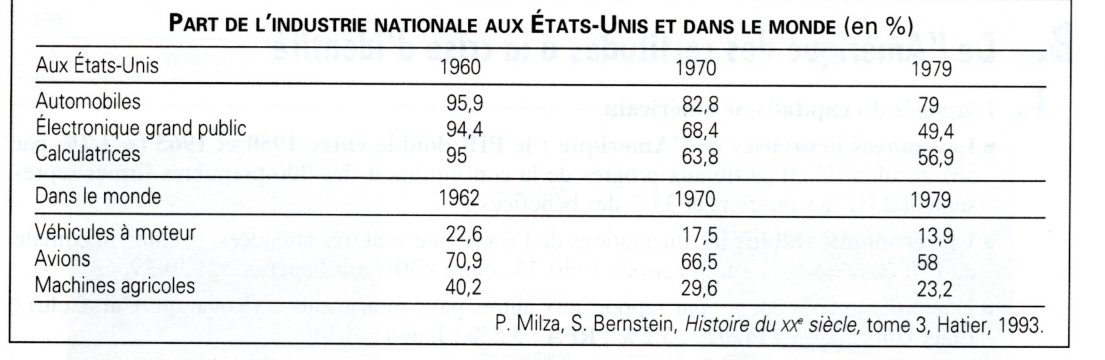 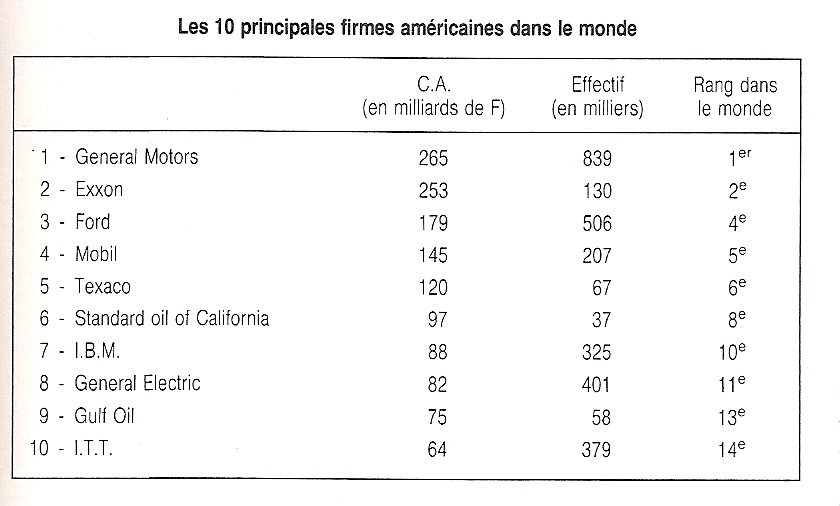 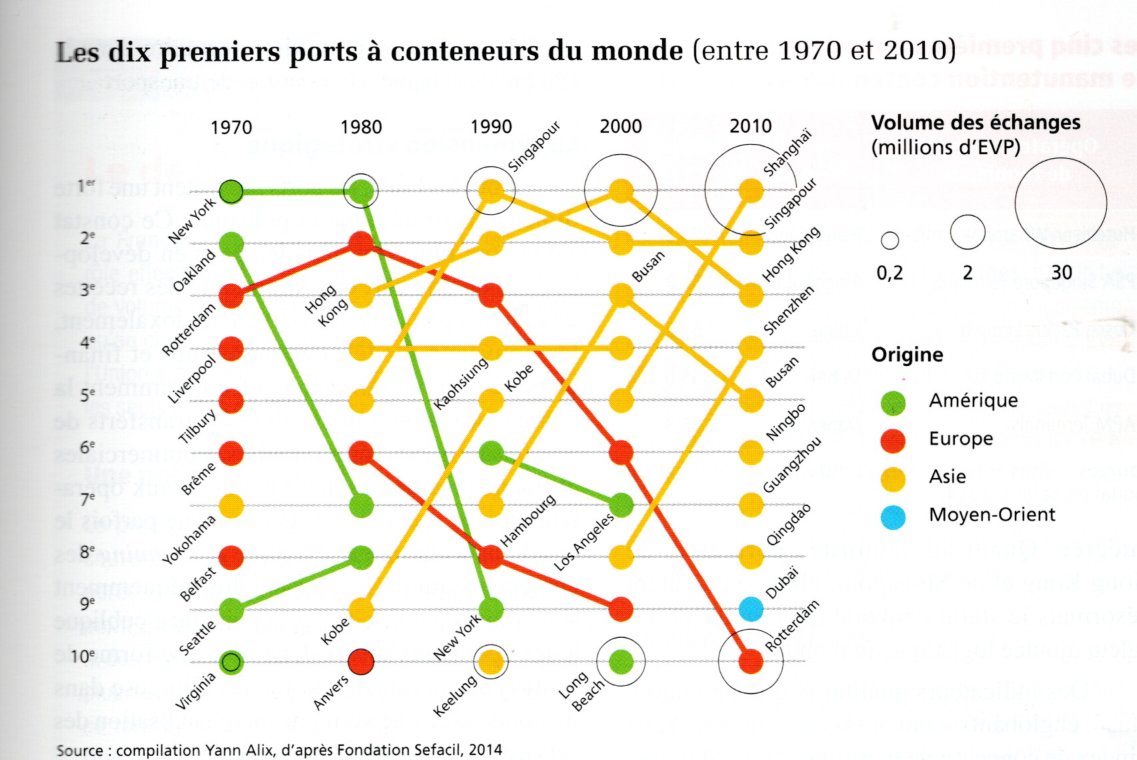 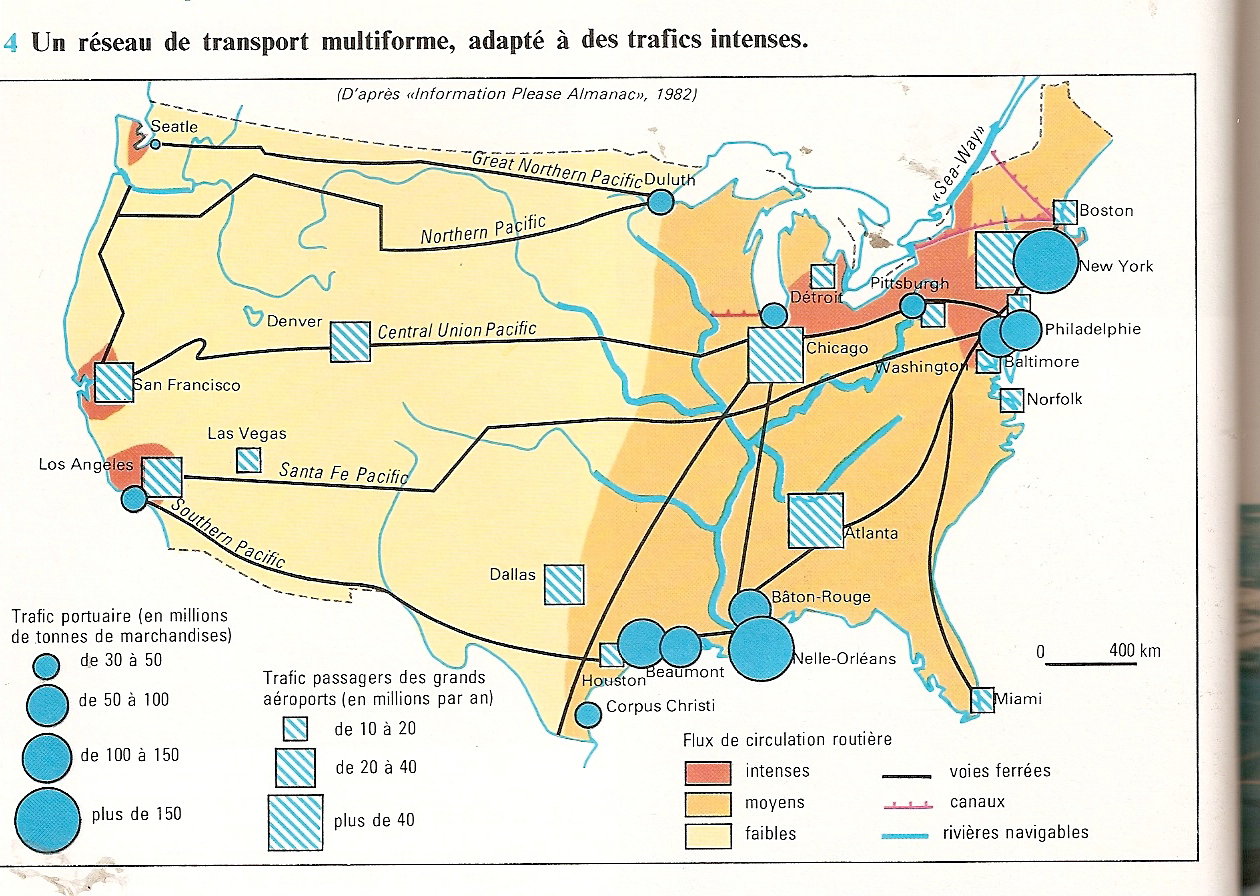 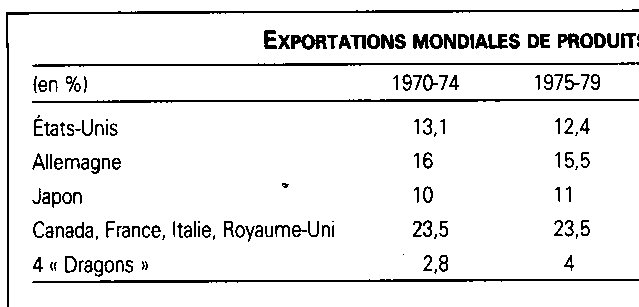 D’autres documents sur « ozennegeopolitique.fr », en particulier sur la silicon valley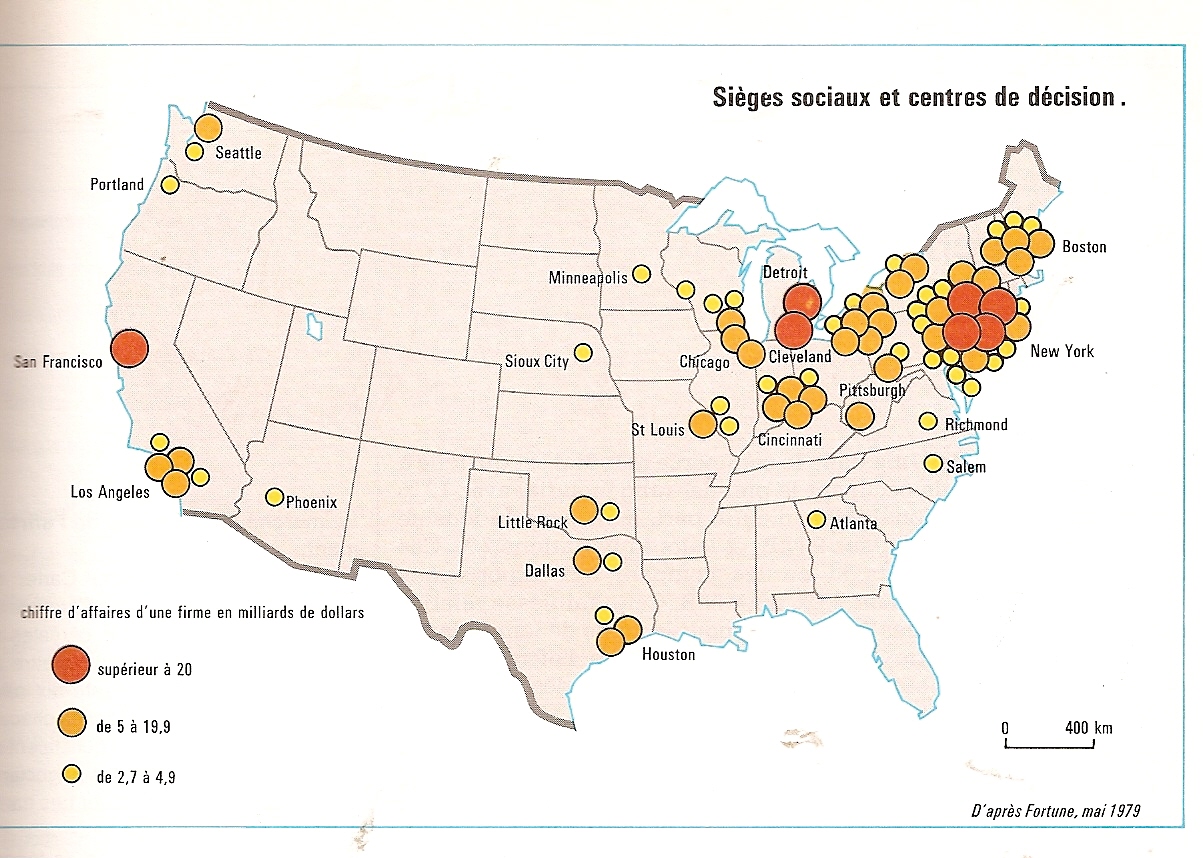 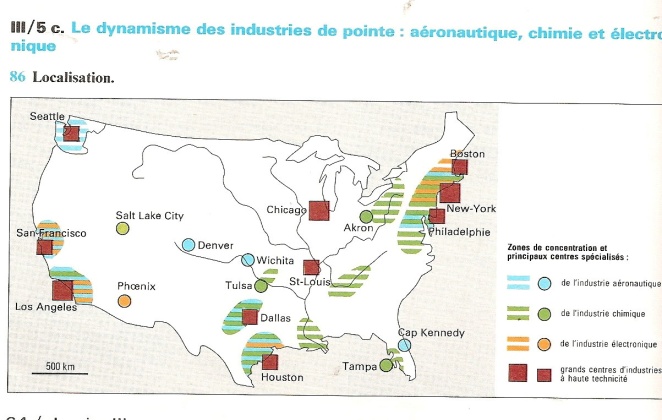 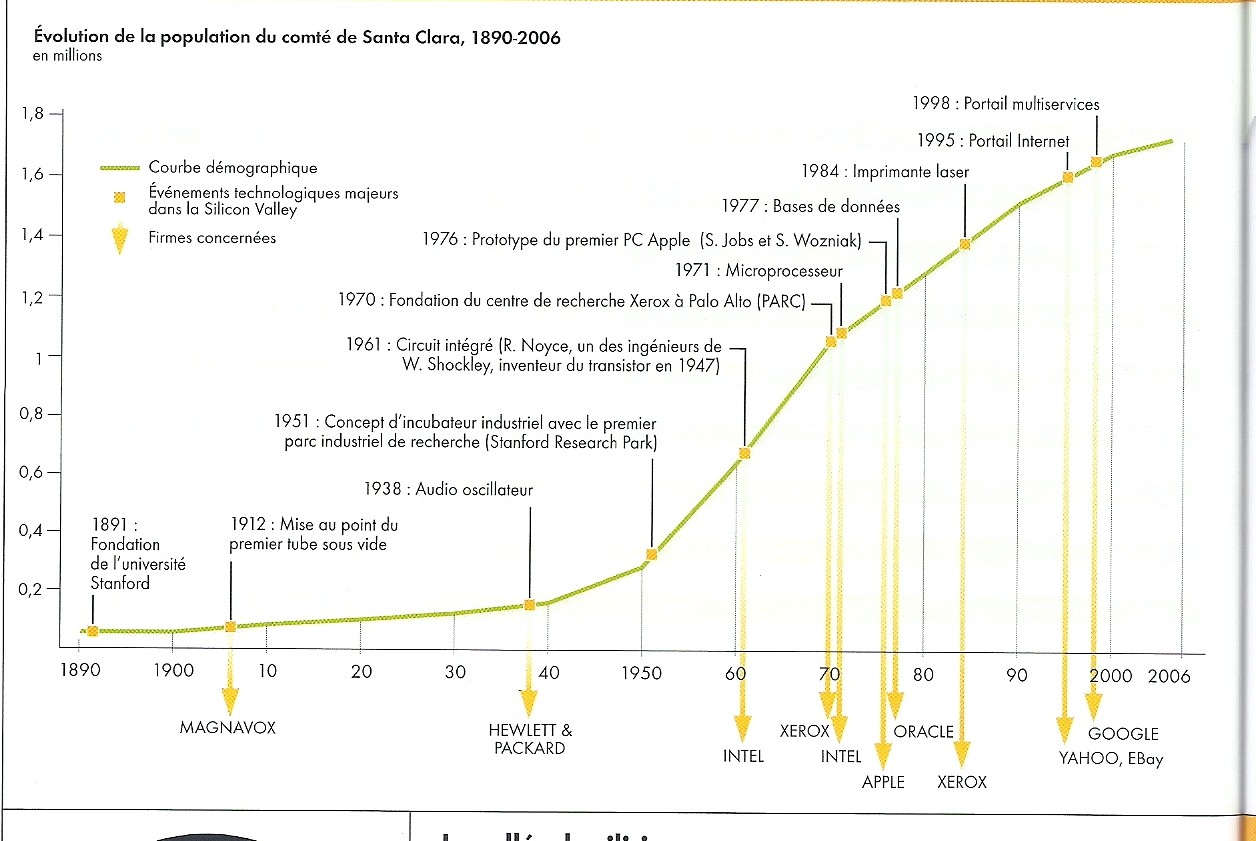 